I Just Want To Dance With YouJohn Prine and Roger Cook 1986and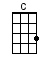 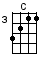 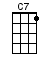 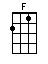 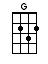 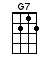 INTRO:  / 1 2 3 4 / [C] / [C] / [C] / [C] /[C] I don't want to be the kind to hesitateAnd [C] be too shy [G] wait too late[G] I don't care what they say other lovers do[G7] I just want to dance with [C] youI [C] got a feelin’ that you have a heart like mineSo [C] let it show [G] let it shine[G] If we have a chance to make one heart of twoThen [G7] I just want to dance with [C] you [C7]CHORUS:I want to [F] dance with you[F] Twirl you all a-[C]round the floor[C] That's what they intended [G] dancin’ forAnd [G7] I just want to dance with [C] you[C7] I want to [F] dance with you[F] Hold you in my [C] arms once more[C] That's what they invented [G] dancin’ forAnd [G7] I just want to dance with [C] you [C]I [C] caught you lookin' at me when I looked at you[C] Yes I did [G] ain't that true[G] You won't get embarrassed by the things I do[G7] I just want to dance with [C] youWhoa, the [C] boys are playin’ softly and the girls are too[C] So am I and [G] so are you[G] If this was a movie we’d be right on cueAnd [G7] I just want to dance with [C] you [C7]CHORUS:I want to [F] dance with you[F] Twirl you all a-[C]round the floor[C] That's what they intended [G] dancin’ forAnd [G7] I just want to dance with [C] you[C7] I want to [F] dance with you[F] Hold you in my [C] arms once more[C] That's what they invented [G] dancin’ forAnd [G7] I just want to dance with [C] you [C]INSTRUMENTAL:The [C] boys are playin’ softly and the girls are too[C] So am I and [G] so are you[G] If this was a movie we’d be right on cue[G7] I just want to dance with [C] you [C7]CHORUS:I want to [F] dance with you[F] Twirl you all a-[C]round the floor[C] That's what they invented [G] dancin’ for[G7] I just want to dance with [C] you[C7] I want to [F] dance with you[F] Hold you in my [C] arms once more[C] That's what they intended [G] dancin’ forAnd [G7] I just want to dance with [C] you[G7] I just want to dance with [C] you [C]2 [C]2 [C]2andwww.bytownukulele.ca